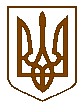 УКРАЇНАБілокриницька   сільська   радаРівненського   району    Рівненської    областіВ И К О Н А В Ч И Й       К О М І Т Е ТПРОЕКТ РІШЕННЯвід  10 квітня  2017  року                                                                     Про переведення садового будинку у житловий 	Розглянувши  заяву  гр. Савчука Святослава Григоровича  про переведення садового будинку у житловий будинок, який розташований масиві для ведення садівництва №1 «Криниченька», будинок № 247  на території Білокриницької  сільської  ради      Рівненського    району    Рівненської області на підставі:витягу з державного реєстру речових прав на нерухоме майно про реєстрацію права власності від 23.03.2017 р. №83176777;звіту про проведення технічного огляду будинку №3439 від 18.04.2017 року. Садовий будинок, який знаходиться в масиві для ведення садівництва №1 «Криниченька», будинок № 247 на території Білокриницької сільської ради Рівненського району Рівненської області, належить на праві приватної власності гр. Савчуку Святославу Григоровичу та відповідає державним будівельним нормам житлового будинку.Виходячи із вищевикладеного, керуючись ст. 8 Житлового кодексу України, ч.1 ст. 29 ст. 379 Цивільного кодексу України, Порядку переведення дачних і садових будинків, що відповідають державним будівельним нормам, у жилі будинки, затвердженого Постановою Кабінету Міністрів України від                    29 квітня 2015 року № 321, виконавчий комітет Білокриницької сільської радиВ И Р І Ш И В :Перевести садовий будинок, який знаходиться в масиві для ведення садівництва №1 «Криниченька», будинок № 247  на території Білокриницької  сільської    ради   Рівненського    району    Рівненської області в житловий на праві власності гр. Савчуку  Святославу Григоровичу, загально площею – 161,0 кв.м. та житловою площею – 102,2  кв.м.Сільський голова		                                              		               Т. Гончарук